Umývať si ruky mydlom? Stále najlepší spôsob prevencie infekcií Bratislava 15. októbra – Nielen pandémia koronavírusu vrátila do popredia tému hygieny rúk a predchádzania infekciám. Už od roku 2008 pripadá na 15. októbra Svetový deň umývania rúk, ktorý vyhlásila Svetová zdravotnícka organizácia (World Health Organization - WHO). Tá aj tento rok upozorňuje, ako je nevyhnutné, aby sme si ruky umývali pravidelne a správne.   HARTMANN - RICO takéto aktivity dlhodobo podporuje. Boj proti infekciám je jednou z jeho kľúčových výziev. Spoločnosť sa stotožňuje s hlavnou myšlienkou kampane, že umývanie rúk mydlom je stále ten najjednoduchší, najúčinnejší a tiež finančne dostupný spôsob prevencie chorôb a záchrany životov.Pandémia Covid-19 zvýšila opatrnosť k vlastnému zdraviu, v nemalej miere aj k osobnej hygiene. Viac ako 75 % opýtaných používa na hygienu rúk mydlo i dezinfekciu. Takmer 50 % po nej siahne aj po príchode domov. Ukázal to prieskum, ktorým HARTMANN - RICO oslovil bezmála tisíc respondentov. Vyše 40 % z nich uviedlo, že dezinfekciu použije 2x až 3x denne. „Hoci sme jedným z hlavných svetových výrobcov dezinfekcie, vždy ju, popri zdravotníckych zariadeniach, odporúčame predovšetkým tam, kde nie je tak jednoduché umyť si ruky vodou a mydlom alebo je nutné dočasne zvýšiť štandard hygieny rúk, napr. keď má niekto v domácnosti infekčné ochorenie," potvrdzuje Petr Havlíček, ktorý je v spoločnosti HARTMANN - RICO zodpovedný za oblasť dezinfekcie.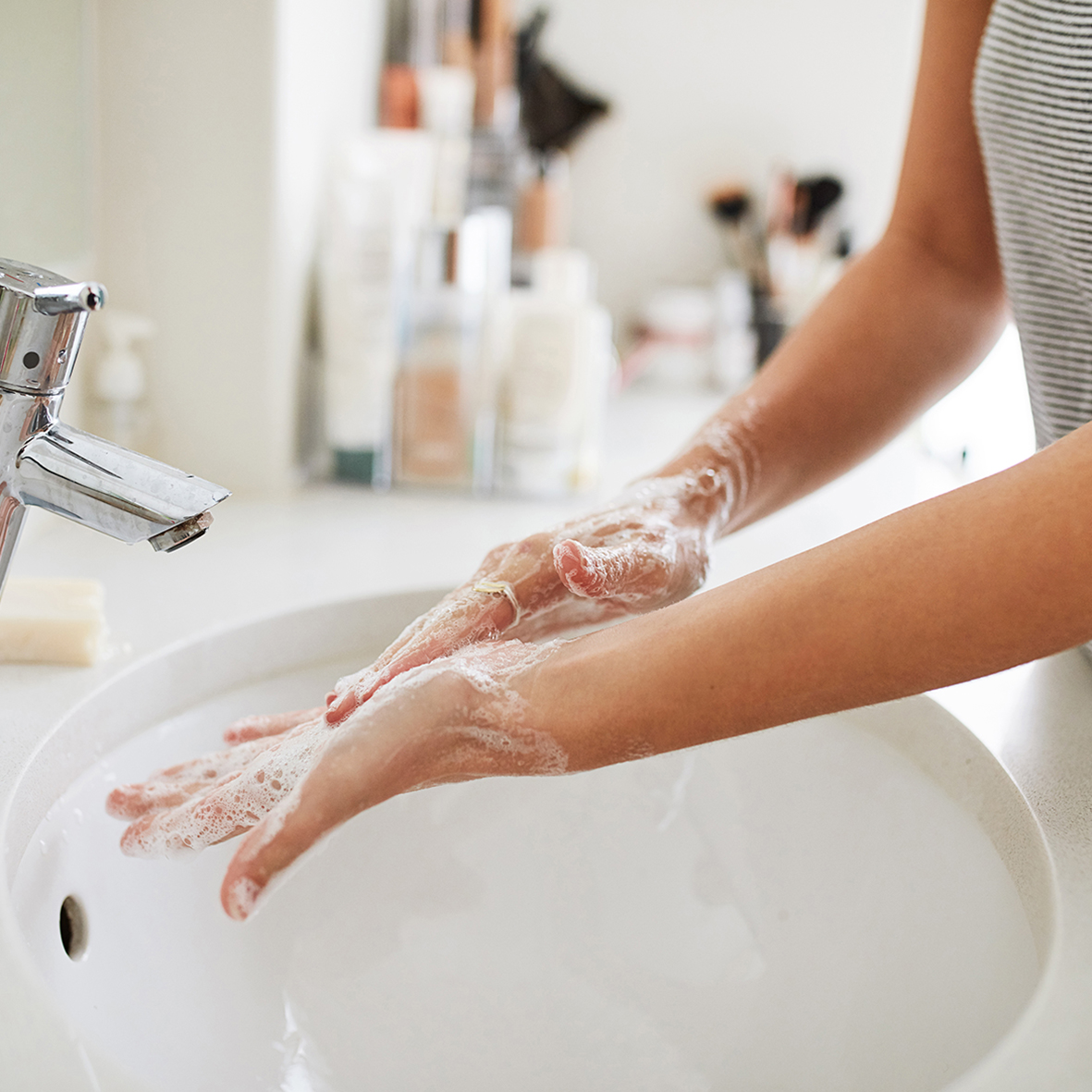 Nečistými rukami veľmi jednoducho môžeme prenášať nebezpečné vírusy, baktérie a huby, ktoré môžu spôsobiť napr. žltačku typu A, vírusové aj bakteriálne hnačkové ochorenia a rad ďalších infekčných ochorení. Iba 20 sekúnd spolu s mydlom a vodou postačí na účinnú prevenciu. Zanevrieť by sme nemali ani na dezinfekciu, ktorá je bezpochyby nenahraditeľná napr. v hromadnej doprave, na úradoch, ale aj v nemocniciach. Tam je rozumné použiť ju pri príchode aj odchode.Skupina HARTMANN a s ňou aj slovenský HARTMANN - RICO preto už v minulom roku začali kampaň Misia: Prevencia infekcií, ktorá bojuje za vyššiu prevenciu infekcií. Je kombináciou edukácie a projektov, ktoré si kladú za cieľ znižovať riziko infekcií a zlepšovať hygienické štandardy nielen v zdravotníckych zariadeniach.O Svetovom dni umývania rúk Globálny deň umývania rúk existuje od roku 2008 a každoročne pripadá na 15. októbra. Je zameraný na všetkých dospelých a deti, ale najmä na všetky školy, domovy dôchodcov, nemocnice a všetky ďalšie zdravotnícke zariadenia. Ide o medzinárodnú iniciatívu podporovanú inštitúciami ako je Svetová banka, UNICEF, Centrum pre kontrolu a prevenciu chorôb (CDC/USA) a rôzne ďalšie spoločnosti.HARTMANN – RICO Spoločnosť HARTMANN - RICO a.s. patrí medzi najvýznamnejších výrobcov a distribútorov zdravotníckych prostriedkov a hygienických výrobkov v Českej republike. Vznikla v roku 1991 vstupom spoločnosti PAUL HARTMANN AG do vtedajšieho štátneho podniku Rico vo Veverskej Bítýške. Spoločnosť je súčasťou medzinárodnej skupiny HARTMANN so sídlom v nemeckom Heidenheime. Viac ako 20 rokov pôsobí aj na Slovensku. HARTMANN - RICO zamestnáva v Českej republike a na Slovensku viac ako 1500 ľudí